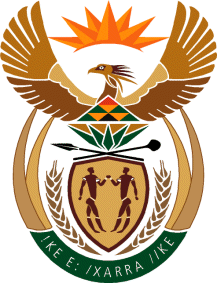 MinistryEmployment & LabourRepublic of South AfricaPrivate Bag X499, PRETORIA, 0001. Laboria House 215 Schoeman Street, PRETORA Tel: (012) 392 9620 Fax: 012 320 1942Private Bag X9090, CAPE TOWN, 8000. 120 Plein Street, 12th Floor, CAPE TOWN Tel: (021) 466 7160 Fax 021 432 2830www.labour.gov.zaNATIONAL ASSEMBLYWRITTEN REPLYQUESTION NUMBER: 2132 [NW2540E]2132.	Dr M J Cardo (DA) to ask the Minister of Employment and Labour:What (a) are the reasons that the Government withdrew its nomination of Professor Mthunzi Mdwaba for the position of Director-General of the International Labour Organisation and (b) role did he play in this regard?				NW2540EREPLY:The decision for the support and or withdrawal of the candidacy of Professor Mthunzi Mdwaba for the position of the International Labour Organisation Director-General was a Cabinet matter. END